Gratulujeme k zakoupení vývojářské sady F1s. DŮLEŽITÉ: Váš předmět potěšení byl uzamčen pro přepravu. Chcete-li ho odemknout, jednoduše připojte nabíječku nebo současně stiskněte tlačítka + a -.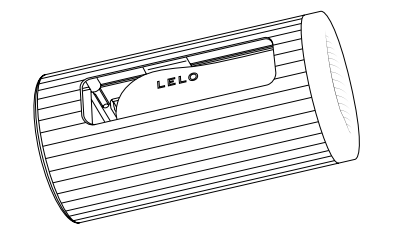 JAK POUŽÍVAT F1s V2 bez použití aplikace:Před prvním použitím nabijte po dobu 2 hodin.Stisknutím středového tlačítka po dobu 1 sekundy se zařízení spustí.LED kontrolky blikáním zobrazují nabití baterieLED kontrolky stálým svícením zobrazují hladinu vibracíStisknutím tlačítka +/–  upravte intenzitu vibracíPodržením středového tlačítka po dobu 3 sekund přístroj vypneteStisknutím a podržením tlačítek + a - po dobu 5 sekund uzamknete své F1S V2 avyhnete se nechtěné aktivaci přístrojeJAK POUŽÍVAT F1s V2 s pomocí aplikace:Před prvním použitím nabijte F1S V2 po dobu 2 hodin.Stisknutím středového tlačítka na 3 sekundy jej zapnete při aktivaci Bluetooth.Všechny LED kontrolky budou blikat současně, což ukazuje párování Bluetooth.Otevřete aplikaci F1S a po zobrazení potvrzovací zprávy stiskněte prostřední tlačítkopřístroje pro potvrzení.Všechny kontrolky LED trvale svítí, což ukazuje, že připojení bylo úspěšné.Pokud připojení selže, produkt se automaticky vypne po 30 sekundách. Úroveň baterie a vibrací bude k dispozici v aplikaciSENSONIC TECHNOLOGY - SENZONICKÁ TECHNOLOGIE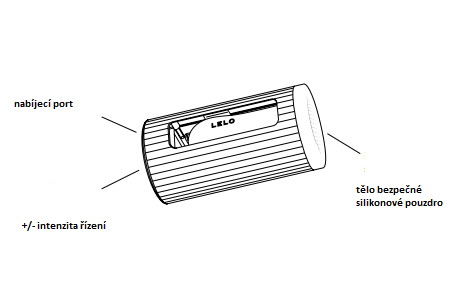 Technologie SenSonic nabízí exkluzivní průlom - 360 stupňů potěšení. Místo standardních vibrací vydává F1s V2 silné zvukové vlny, které pronikají hluboko dovašeho penisu. S aplikací LELO můžete přizpůsobit intenzitu vibrací podle svých představ.CRUISE CONTROL- TEMPOMATTempomat je navržen tak, aby detekoval jakékoli zpomalení hlavního motoru, a může tak znovu zvýšit výkon pomocí PWM (Pulse Wave Modulation). 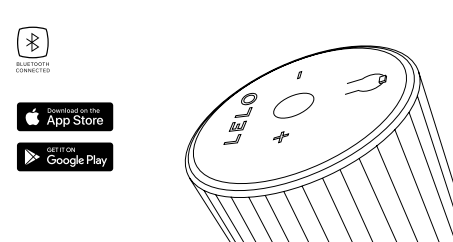 NABÍJENÍ Smart Console F1s• Zasuňte zástrčku stejnosměrného proudu do stejnosměrného portu v horní části F1s.• LED na rozhraní F1s bude pulzovat, což znamená, že se nabíjí. Když je plněnabitá, LED bude trvale svítit.• Když je baterie téměř vybitá, LED na F1s bude vydávat blikající bílé světlo.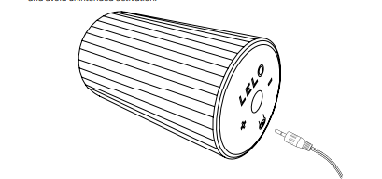 ČIŠTĚNÍ, SKLADOVÁNÍ A BEZPEČNOSTPoužívat pouze s lubrikačním gelem na vodní bázi. Lubrikační gely s obsahem silikonu, mohou trvale poškodit materiál.F1s je plně vodotěsný, což usnadňuje čištění. Opláchněte a nastříkejte LELO Toy Cleaner, znovu opláchněte a nechte zaschnout. K čištění vnitřku lze použít vatový tampon.Před každým použitím své F1 vždy důkladně očistěte. Silikon můžete umýt také pomocíteplé vody a antibakteriálního mýdla. Opláchněte čistou horkou vodou a osušte.Nikdy nepoužívejte čisticí prostředky obsahující alkohol, benzín nebo aceton.Nenechávejte přístroj na přímém slunečním světle a NIKDY jej nevystavujte extrémnímu teplu.Ukládejte na bezprašném místě a udržujte jej mimo dosah produktů z jiných materiálů.SPECIFIKACEMATERIÁL Silikon, ABS, slitina hliníkuBARVY TĚLA Matná černáROZHRANÍ 3tlačítkové rozhraníSENZORY 10FREKVENCE 63 HzBATERIE Li-lon 850mAh 3,7VDOBA NABÍJENÍ 2 hodiny při 5,0 V 700 mAUŽIVATELSKÝ ČAS 2 hodinyPOHOTOVOSTNÍ DOBA Až 90 dnůVELIKOST 143 mm x Ø 71 mmVLOŽITELNÁ DÉLKA 110,72 mmHMOTNOST (POUZE PRODUKT) 285gINFORMACE O LIKVIDACIOdevzdejte na příslušném sběrném místě pro recyklaci elektrického proudua elektronická zařízení.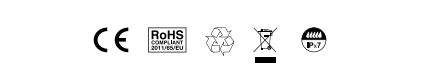 